LOOK IT UP: ◊ Hebrews 13:16              		            Date:			◊ John 15:12               			Date:			◊ Proverbs 19:17				Date:			TALK ABOUT IT: How are you doing at following this command?What area in your life do you need to do better following these commands?“Who Is My Neighbor””Speaker: Pastor Chris Reese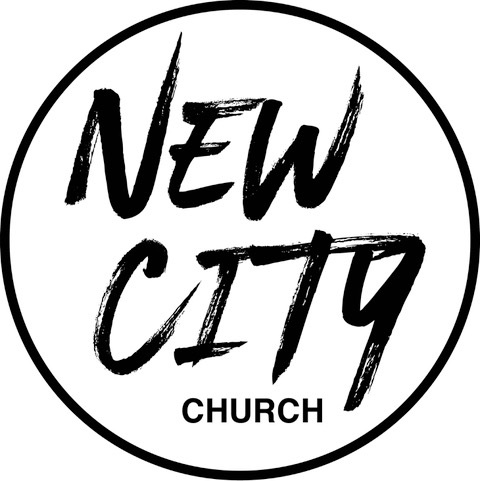 We Exist to: Know God, Love People, and Change LivesWWW.NCCDayton.org  New City Church Information CenterWelcome to New City Church! We are so glad you could join us today. To help ensure a distraction free worship environment, please be sure your phone ringer is set to vibrate. Also, if you must exit the Worship Center, please do so as quietly as possible. We hope you enjoy today’s worship experience. First Time Visitors: If this is your first visit to New City Church, Welcome! Please be sure to visit the Connect Center to drop off your connect card and receive a “thank you” gift for visiting.Serving Opportunities: If you are interested in volunteering in ministry, you can go online to www.nccdayton.org to the “Volunteering” page and complete a registration form, or you can contact the ministry leader for more information:Children’s Ministry: Courtney Wilson (937)679-2641Praise & Worship: Kyle Fry (937)782-9322Youth Ministry: Pastor Chris Reese (937)344-9706Food Ministry: Diana Leighner (937)241-8318Other Ministries: Jessica Lucas (937)270-8235 Connect Center - Volunteers are available at the Connect Center to answer questions or help with activity sign ups. Please stop by, they would love to hear from you. Message NotesIt is one thing 	      			  		 says. It is another thing 						 says.    Hurt people need someone 				 and help them get back on their feet.The care the 			 demonstrated reflects the care that 			 should do for those we can help.Just like the 				 we are called to         		 likewise.          Notes:																											*Text-To-Give  937-770-8080Upcoming Events*Every Tuesday 5:00-6:00pm    Food Ministry-Feed the Community**Every Wednesday @ 6:00pm Wednesday Rewind (New City Online)8/31/22  Forged Men’s Group (2437 Ontario Ave. Dayton) 6:00-7:30pm9/12/22  City Sisters (Door #4) 6:30-8:00pm9/14/22  Forged Men’s Group (2437 Ontario Ave. Dayton) 6:00-7:30pm9/17/22  Poker Run for LifeWise Academy Northridge & Open House                (Poker Run registration 10:00-11:30am. Open House 1:00-2:30pm)9/26/22  City Sisters (Door #4) 6:30-8:00pmSCRIPTURE REFERENCE:• Luke 10:25-37 (NIV) • Ephesians 2:8-9